Ársskýrsla FEBH 2019-2020 

Skýrsla er frá aðalfundi 2019-2020 

Starfsemin frá aðalfundi 15. febrúar 2019 

Á aðalfundinn mættu  72  en félagar voru um síðustu áramót 266. 

Stjórnin: Gísli Garðarsson formaður. Kristín Dagbjartsdóttir varaformaður. Jónína Haraldsdóttir ritari.  Sigurjón Guðbjörnsson gjaldkeri. Meðstjórnandi Sigurður Valur Magnússon. Helga Baldursdóttir varamaður og Valgerður Guðmundsdóttir varamaður. 

10 stjórnafundir hafa verið haldnir á árinu . 

Á stjórnarfundi 8. ágúst  2019 tilkynnti Gísli Garðarsson að hann hætti sem formaður af persónulegum ástæðum, en vildi samt vera áfram í stjórninni. Við tók varaformaður Kristín Dagbjartsdóttir og verður starfandi formaður fram að næsta aðalfundi 20. febrúar 2020. 

Félagið var stofnað 27. febrúar 1983 verður því 37 ára eftir viku. Félagið starfar í eigin húsnæði hér í  Þorlákssetri.  1. desember  2001 vigði Séra Jón Ragnarsson húsnæðið.   Sagan segir að fyrstu árin var  koffort sem innihélt eigur félagsins borið á milli húsa, það  finnst nú hvergi. Það urðu straumhvorf í starfi félagsins eftir að Þorlákur Kolbeinsson arfleiddi félagið að öllum eigum sínum og jörðina Ytri Þurá í Ölfusi. Jörðin var seld og fest kaup á þessu húsnæði. Þorlákur lést 22. mars 1997. Hjónin Þorlákur og Sigríður hvíla í kirkjugarðinum á Úlfljótsvatni. Þessa húseign gæti félagið ekki rekið á félagsgjöldum einum Það er myndarlegur stuðningur frá Hveragerðisbæ í formi Þjónustusamnings til margra ára sem gerir félaginu það kleyft. 

 Félagið hefur eflst og dafnað á þessum árum frá stofnun og stimplað sig vel inn í samfélagið með vel skipulögðu og öflugu félagslífi. Það hefur vakið eftirtekt Menningarnefndar bæjarins sem sáu ástæðu til að heiðra félagið á 17. Júní hátiðinni  með því að afhenda félaginu Menningarverðlaun Menningarnefndar Hveragerðisbæjar 2019, innrammað skjal ásamt peningaupphæð. Við erum stolt af og tókum við þessum verðlaunum fyrir hönd þeirra sem á undan gengu. 

Félagsstarfið er fjölbreytt: 

Leshópur, handavinna, brids, félagsvist, samverustund, útskurður, tálgun og  kórinn Hverafuglar. 

 Gestir á samverustund miðvikudögum kl 13:00                   

September.Skotganga: Kynning á gönguferðum út um allt fyrir alla.  

  2. Gámaþjónustan með fræðslu um flokkun á sorpi.                                                                                                                                          Október.  Rannveig Reynisd f0rstöðumaður félagslegarar þjónustu Hveragerðisbæjar kynnti bækling um þá þjónustu sem er í boði fyrir eldri borgara í Hveragerði. 

 2. Lögmaður með fræðslu um erfðamál.  

3. Margrét Jónsdóttir segir sögu ullarvinnslunnar á Þingborg                                                 

Nóvember.    Bjarni Harðar með bókarkynningu.  

2. Njörður Sigurðarson sagnfræðingur talar um Hveragerði. 

 3. Fræðsla um Parkisonsamtökin 

Desember. Bjarni Eiríkur Sigurðarson sagði frá Njálu  Janúar  Bjarni Eiríkur Sigurðarson  Framhald, fyrirlestur um kvenpersónur  Njálu.                                                                

  2.  Berglind Soffía Blöndal, Næringarfræðingur fyrirlestur um matarræði eldra fólks.                   

 3. Sesselja Guðmundsd með ljósmyndasýningu, Íslandsmyndir.                                                                                                   

  Febrúar. Heimsókn í Listasafn Árnesinga, nýr safnstjóri Kristín Scheving leiðir okkur um Japönsku sýninguna TOHOKO.
 2. Björk Ingimundardóttir sagnfræðingur með fyrirlestur um prestaköll og sóknir, einkum í Ölfusi.  

3. Söngstund með  Birni Þórarinssyni (Bassi) og Sæunn F Grímsdóttur. 

Jóhann Gunnarsson heldur utan um félagaskrána og  félagsskírteinin og þökkum við Jóhanni fyrir þá miklu vinnu sem er því samfara. 

Hreyfing og útivist: 

Gönguhópur, sundleikfimi, stólaleikfimi, boccia, línudans og pútt.  

Heilsuátak 2019 átta vikna gjaldfrítt námskeið  í boði Hveragerðisbæjar í samvinnu við FEBH í febrúar og mars. Æfingar og ganga þrisvar í viku í Hamarshöll, sundleikfimi og æfingar í þreksal. Þjálfari Jónína Ben.Íþróttafræðingur.  Skráðir þátttakendur voru 62. 

 Formaður og gjaldkeri fóru á fund Bæjarstjóra í ágúst .2019 til að ræða m.a. framhald á Heilsuátaki, erindinu var vel tekið og  ákveðin samvinna með Rannveigu Reynisdóttur  Iðjuþjálfa, forstöðumaður félagslegrar þjónustu og málefni aldrðra, að það varð  til  Nýtt  gjaldfrítt átta vikna Heilsuátak 2020 sem hófst 10. Febrúar.s.l.  í Hamarshöll. Upphitunaræfingar, ganga í 20 mín og styrktaræfingar sitjandi í stól. mánud,miðvikud og föstud kl 11:00  Þjálfari Berglind Elíasdóttir M.Sc. Íþrótta og heilsufræðingur með áherslu á þjálfun eldri aldurshópa. 60 þáttakendur skráðu sig á fyrstu æfingu.  Námskeiðið er í boði Hveragerðisbæjar í samvinni við FEBH. 

Þessi stjórn hefur haft það að markmiði að efla hreyfingu og fræðslu um heilbrigði og rétt matarræði með því að fá fagfólk með fræðslu. Hreyfing og rétt matarræði kemur í veg fyrir hægfara vöðvarýrnun. 

Nefndir: 

Samkv. 4. gr. laga félagsins skipar stjórnin í allar nefndir og setur þeim verkefni.  Starfandi nefndir eru fræðslunefnd, brids og spilanefnd, uppstillingarnefnd, ferðanefnd og leikhúsnefnd. 

Í brids og spilanefnd eru Ævar Axelsson, Sigurjón Guðbjörnsson og Guðlaug Birgisdóttir. 

Stjórnin hefur haft hlutverk fræðslunefndar síðustu tvö ár og séð um dagskrá á miðvikudögum. 

Í leikhúsnefnd eru  Sigurður Valur Magnússon, Marta Hauksdóttir og María Ellertsdóttir . Það voru farnar nokkrar leikhúsferðir og tónleikaferð  á sl.l. ári og skiluðu þau góðu starfi. 

Í ferðanefnd eru Guðmundur Sveinbjörnsson, Hallur Jónsson og Egill Gústafsson. Haustferðin var FlyOver Iceland. Fyrirhugaðar  ferðir á  árinu verða kynntar og þökkum við nefndinni gott starf.  

Í Uppstillingarnefnd  eru Ingibjörg Sigrún Guðjónsdóttir, Jóna Sigurðardóttir. Þær fá sérstakar þakkir fyrir gott starf. 

Blómstrandi dagar í ágúst. Opið hús í Þorlákssetri alla helgina  70 manns litu við í kaffi og meðlæti. 

Kórinn  Hverafuglar –   Haustönnin var undirbúningur fyrir sameiginlega tónleika  átta eldri borgara kóra víðsvegar af landinu undir nafninu “Eldhugar í Hörpu” í Eldborg  1. desember 2019.  Stjórnandi Garðar Cortis.  Stjórnandi Hverafugla var  Daníel Arason. Snemma árs 2019 urðu kórstjóra skipti Daníel hætti og við tók Örlýgur Atli Guðmundsson, sem verður með kórinn næstu misserin. Kórinn er með átak í að efla og fjölga söngfélögum m.a með auglýsingu á einblöðung sem fer á í hvert hús í Hveragerði, aftaná blaðinu er auglýsing um heilsuátakið 60 plús.   

 Fundir og skemmtanir:  Vorfundur verður haldinn sameiginlegur með eldri borgurum á Selfossi í maí 2020 það er komin hefð á halda vorfundina til skiptis FEBH og FEB Selfoss.  

Jólafundur var með hefðbundu sniði og  haldinn 12. desember 2019 að Hótel Örk í “Glæsigerði” á annarri hæð. Á dagskrá var Sr. Ninna Sif Svavarsdóttir nýráðinn sóknarprestur Hvergerðinga sem flutti hugvekju. Hverafuglar sungu nokkur lög, kórstjóri Daníel Arason. Hallgrímur Hróðmarsson flutti ljóðið “Slysaskot í Palestínu”. Guðbrandur Valdimarsson las jólasögu.  Syngjandi sex, Brynhildur Geirs og vinkonur skemmtu með söng,  76 mættu. 

Þorrablót var haldið 24. janúar 2020 í Reykjafossi neðri hæð, 62 mættu. Þorramatur frá Eyjólfi Kolbeins, mjög góður og vel útilátinn. Veislustjóri var Vilhjálmur Albertsson með gamanmál og söng. Karlakór Hveragerðis kom og söng nokkur lög. Minni kvenna flutti Bjarni Eiríkur Sigurðarson. Minni karla flutti Guðlaug Birgisdóttir. Páll Sigurðarson spilaði fyrir dansi, það var dansað af mikilli list allar danstegundir meðan þrek leyfði. 

Annað:  Viðhald á fasteign FEBH 2019.  Sett upp lýsing utan á húsið allan hringinn.  

 Brunavarnir eru vottaðar og eru í góðu lagi. 

 Þrif annast Gréta ,um eldhúsið sér Guðlaug Birgisdóttir og um bókhaldið sér Anna Margrét Þorfinnsdóttir. 

Við vitum að þetta félag samanstendur af frábæru fólki með margvíslegan bakgrunn úr atvinnulífinu. En það hefur reynst þrautin þyngri að fá fólk til að gefa kost á sér til starfa fyrir félagið. Hver stjórn samanstendur af góðu fólki sem vinnur saman, gerir sitt besta til að halda félaginu lifandi. Félagið er ekkert án félaganna, það er bara skemmtilegt að vera með og  koma inn með nýjar og ferskar hugmyndir. Kæru félagar, hugsið málið og verið jákvæð næst þegar uppstillinganefnd leitar til ykkar.                  

  f.h. stjórnar FEBH  

Kristín Dagbjartsdóttir starfandi formaður.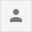 